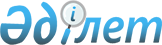 2006 жылға арналған республикалық бюджеттік бағдарламалардың паспорттарын бекіту туралыҚазақстан Республикасы Үкіметінің 2005 жылғы 12 желтоқсандағы N 1235 Қаулысы

      Қазақстан Республикасының 2004 жылғы 24 сәуірдегі Бюджет  кодексіне  сәйкес Қазақстан Республикасының Үкіметі  ҚАУЛЫ ЕТЕДІ: 

      1. Мыналардың: 

      1, 2, 3, 4-қосымшаларға сәйкес Қазақстан Республикасының  Президенті Әкімшілігінің ; 

      5, 6, 6-1-қосымшаларға сәйкес Қазақстан Республикасының Парламенті  Шаруашылық басқармасының ; 

      7, 8, 9, 9-1-қосымшаларға сәйкес Қазақстан Республикасының  Премьер-Министрі Кеңсесінің ; 

      10-қосымшаға сәйкес  Адам құқықтары жөніндегі Ұлттық орталықтың ; 

      38, 39, 40, 41, 42, 43, 44, 45, 46, 47, 48, 49, 50, 51, 52, 53, 54-қосымшаларға сәйкес Қазақстан Республикасы  Ішкі істер министрлігінің ; 

      55, 56, 57, 58, 59, 60, 61, 62-қосымшаларға сәйкес Қазақстан Республикасы  Төтенше жағдайлар министрлігінің ; 

      63, 64-қосымшаларға сәйкес Қазақстан Республикасы  Табиғи монополияларды реттеу агенттігінің ; 

      65, 66, 67, 68, 69, 70, 71, 72-қосымшаларға сәйкес Қазақстан Республикасы  Сыртқы істер министрлігінің ; 

       72-1 ,  72-2 ,  72-3 ,  72-4 ,  72-5 ,  72-6 ,  72-7 ,  72-8 ,  72-9 ,  72-10 ,  72-11 ,  72-12 -қосымшаларға сәйкес Қазақстан Республикасы  Туризм және спорт министрлiгiнiң ; 

       72-13 ,  72-14 ,  72-15 ,  72-16 ,  72-17 ,  72-18 ,  72-19 ,  72-20 ,  72-21 ,  72-22 ,  72-23 ,  72-24 ,  72-25 ,  72-26 ,  72-27 ,  72-28 ,  72-29 ,  72-30 ,  72-31 ,  72-32 ,  72-33 -қосымшаларға сәйкес Қазақстан Республикасы  Мәдениет және ақпарат министрлiгiнiң ; 

      73, 74, 75, 76, 77, 78, 79, 80 (құпия), 81, 82, 83, 84, 85-қосымшаларға сәйкес Қазақстан Республикасы  Қорғаныс министрлігінің ; 

      86, 87, 88, 89, 90, 91, 92, 93, 94, 95, 96, 97, 98, 99, 100, 101, 102, 103, 104, 105, 106, 107, 108, 109, 110, 111, 112, 113, 114, 115, 116, 117, 118, 119, 120, 121, 122, 123, 124, 125, 126, 127, 127-1, 128-қосымшаларға сәйкес Қазақстан Республикасы  Ауыл шаруашылығы министрлігінің ; 

     129, 130, 131, 132, 133, 134, 135, 136, 137, 138, 139, 140, 141, 142, 143, 144, 145, 146, 147, 148, 149, 150, 151, 152, 153, 154, 155, 156-қосымшаларға сәйкес Қазақстан Республикасы  Еңбек және халықты әлеуметтік қорғау министрлігінің ; 

      157, 158, 159, 160, 161, 162, 163, 164, 165, 166, 167, 168, 169, 169-1, 170, 171, 173, 174-қосымшаларға сәйкес Қазақстан Республикасы  Көлік және коммуникация министрлігінің ; 

      175, 176, 177, 177-1, 178, 179, 181, 182, 183, 184, 185, 186, 187, 188, 189, 190, 191, 192, 193, 194, 195, 196, 197-қосымшаларға сәйкес Қазақстан Республикасы  Қаржы министрлігінің ; 

      198, 199, 200 (құпия), 201, 201-1, 202, 203, 203-1, 205, 206, 207-қосымшаларға сәйкес Қазақстан Республикасы  Экономика және бюджеттік жоспарлау министрлігінің ; 

      208, 209, 210, 211, 212, 213, 214, 214-1, 215, 216, 217, 218, 219, 220, 221, 222-қосымшаларға сәйкес Қазақстан Республикасы  Әділет министрлігінің ; 

      223, 224, 225, 226, 227, 228, 229, 230, 231, 232, 233, 234, 235, 235-1, 236, 237, 237-1, 238, 239, 239-1, 240, 241, 242, 243, 244, 245, 246, 247, 248, 249, 250, 251, 252, 253, 254, 255, 256, 257, 258, 259, 260, 261, 262, 263, 264-қосымшаларға сәйкес Қазақстан Республикасы  Білім және ғылым министрлігінің ; 

      265, 266, 267, 268, 269, 270, 271, 272, 273, 274, 275, 276, 277, 278, 279, 280, 281, 282, 283, 284, 285, 286, 287, 288, 289, 290, 291, 292, 293, 294, 295, 296, 297, 298, 299, 300, 301, 302, 303-қосымшаларға сәйкес Қазақстан Республикасы  Денсаулық сақтау министрлігінің ; 

      304, 305, 306, 307, 308, 309, 310, 311, 312, 313, 314, 315, 316, 317, 317-1, 317-2, 318, 319, 320, 321, 322, 323, 324, 325, 325-1-қосымшаларға сәйкес Қазақстан Республикасы  Энергетика және минералдық ресурстар министрлігінің ; 

      326, 327, 328, 329, 330, 331, 332, 333 (құпия), 334, 335, 336, 337, 338, 338-1, 339, 339-1, 340, 341, 342, 343, 344, 345, 346, 347, 349-қосымшаларға сәйкес Қазақстан Республикасы  Индустрия және сауда министрлігінің ; 

      350, 351, 352, 353, 354, 355, 356, 357, 358-қосымшаларға сәйкес Қазақстан Республикасы  Қоршаған ортаны қорғау министрлігінің ; 

      359-қосымшаға сәйкес Республикалық бюджеттің атқарылуын  бақылайтын есеп комитетінің ; 

      360 (құпия), 361 (құпия)-қосымшаларға сәйкес Қазақстан Республикасы Ұлттық қауіпсіздік комитетінің; 

      362, 363, 364, 365-қосымшаларға сәйкес Қазақстан Республикасы  Жоғарғы Сотының ; 

      366, 367, 368-қосымшаларға сәйкес Қазақстан Республикасы  Бас прокуратурасының ; 

      368-1-қосымшаға сәйкес Қазақстан Республикасы  Алматы қаласының қаржы орталығының қызметiн реттеу агенттiгiнiң ; 

      369, 369-1, 370, 371, 372, 373, 374, 375, 376, 377, 378-қосымшаларға сәйкес Қазақстан Республикасы  Ақпараттандыру және байланыс агенттігінің ; 

      379, 380, 381, 382-қосымшаларға сәйкес Қазақстан Республикасы  Статистика агенттігінің ; 

      383, 384, 385, 386, 387, 388-қосымшаларға сәйкес Қазақстан Республикасы  Мемлекеттік қызмет істері агенттігінің ; 

      389, 390, 391, 392, 393, 394-қосымшаларға сәйкес Қазақстан Республикасы  Жер ресурстарын басқару агенттігінің ; 

      395, 396, 397, 398-қосымшаларға сәйкес Қазақстан Республикасы   Экономикалық қылмысқа және сыбайлас жемқорлыққа қарсы күрес агенттігінің (қаржы полициясы); 

      399-қосымшаға сәйкес Қазақстан Республикасы  Конституциялық Кеңесінің ; 

      400, 401, 402, 403, 404, 405-қосымшаларға сәйкес Қазақстан Республикасы  Республикалық ұланының ; 

      406 (құпия)-қосымшаға сәйкес Қазақстан Республикасының Президенті Күзет қызметінің; 

      407-қосымшаға сәйкес Қазақстан Республикасы  Орталық сайлау комиссиясының ; 

      408, 409, 410, 411, 412, 413, 414, 415, 416, 417, 418-қосымшаларға сәйкес Қазақстан Республикасының  Президенті Іс басқармасының  2006 жылға арналған республикалық бюджеттік бағдарламаларының паспорттары бекітілсін. 

       Ескерту. 1-тармаққа өзгерту енгізілді - ҚР Үкіметінің 2006.06.28.   N  470а , 2006.07.31.  N 470б , 2006 жылғы 23 қазандағы  N 1015   қаулыларымен. 

      2. Осы қаулы 2006 жылғы 1 қаңтардан бастап қолданысқа енгізіледі.       Қазақстан Республикасының 

      Премьер-Министрі 
					© 2012. Қазақстан Республикасы Әділет министрлігінің «Қазақстан Республикасының Заңнама және құқықтық ақпарат институты» ШЖҚ РМК
				